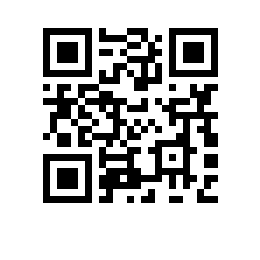 О допуске к государственной итоговой аттестации студентов образовательной программы  ПРИКАЗЫВАЮ:1. Допустить к государственной итоговой аттестации студентов  курса образовательной программы  , направления подготовки , ,  формы обучения, в связи с завершением освоения образовательной программы в полном объеме, согласно списку (приложение).Первый заместитель декана						  	       Д.Л. Волков